Ключи Всероссийской олимпиады школьников по историиучебный год.                               Школьный этап.                                         6 класс.1.  В Древней Греции и Древнем Риме были одинаковые боги, но с разными именами. В первой графе таблицы даны характеристики богов. Вам необходимо во вторую и третью графах таблицы проставить имена этих богов по Древней Греции и Древнему Риму, выбрав их из предложенного перечня. Обратите внимание, что перечень богов больше, чем необходимо выбрать.    (по 1 баллу. Всего 8 баллов).II. Определите, какие боги изображены на иллюстрациях (8 баллов) А.                                                                   Б.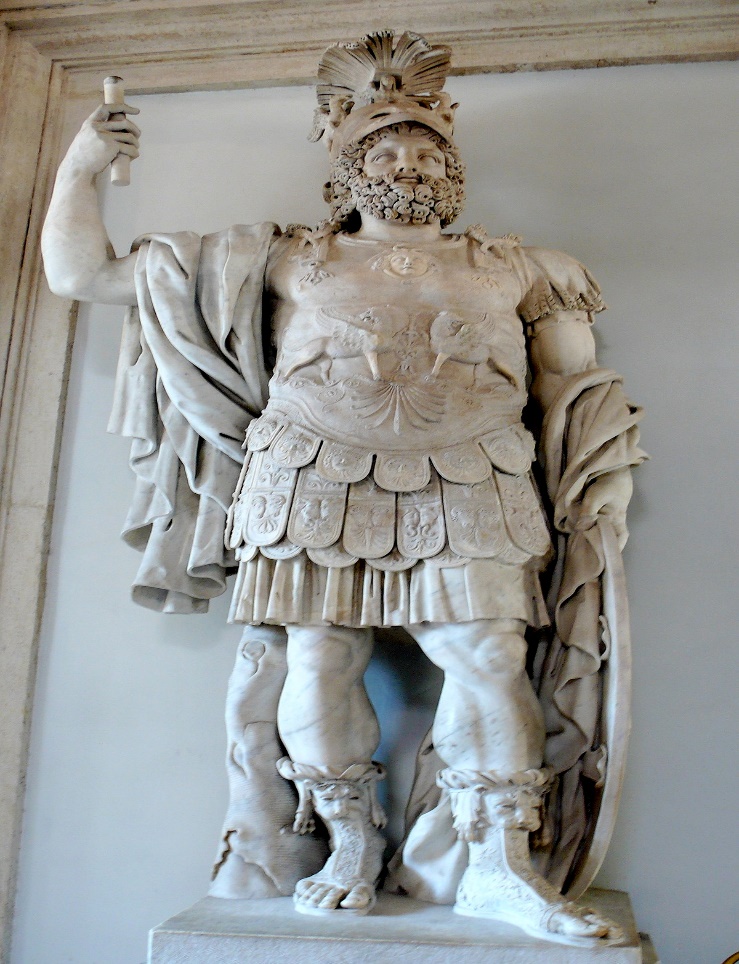 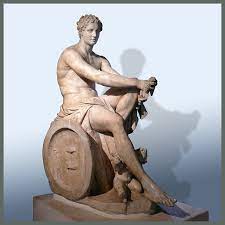 Ответ - Марс                                           Ответ -АресВ.                                                            Г.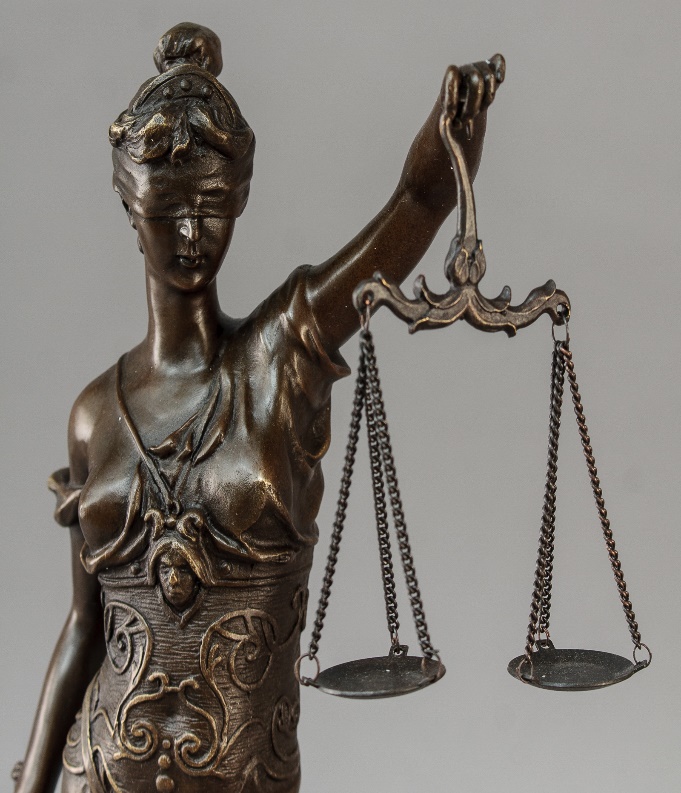 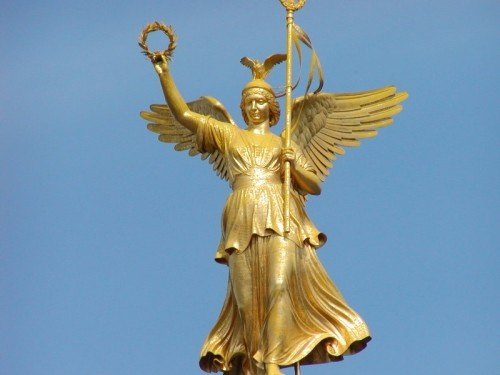 Ответ – Фемида или Юстиция                     Ответ – Ника или Виктория (засчитывается любой из ответов)  III. Определите,   о ком идет речь в предложенных текстах.  Соотнеси текст с иллюстрацией и стихотворением. Ответ впишите в таблицу. (по 1 баллу за каждую позицию. Всего 16 баллов).IV. Рассмотрите иллюстрации. Ответьте на вопросы. Ответы впишите в таблицу. По 2 балла. Всего 18 балловВ каком храме находится данная статуя -Парфенон Кто автор этой скульптуры - ФидийV. Найдите лишнее в ряду. Ответ запишите словами и обоснуйте. (1 балл за выбор лишнего, 2 балла за обоснование. Всего 9 баллов)1. рыцари  - воины, остальные служители церкви2. Птоломей – римлянин, стальные видные греки3. Викинги – скандинавские мореходы, Готы, вандалы, сирийцы, галлы: представители этих народностей служили в римском войске при последних императорахV. Соотнеси термин с изображением. (по 2 балла. Всего 8 баллов) 1.-Б 2- А 3- В 4- Г   VII.   Какие из перечисленных имён и названий связаны с мифом о Тесее и Минотавре, а какие с мифом о Троянской войне? Запишите в таблицу номера выбранных ответов. (13 баллов. По 1 баллу за правильный ответ. Ответ впишите в таблицу).  VIII. Усановите соотвествие. Ответ дайте в таблице. (по 1 баллу.Всего 4  IX.  Выберите особенности буддизма и особенноси конфуцианства из предложенных. Ответы распредели в таблице (по 1 баллу.Всего 6 балловX. Посмотрите на снимок, на котором изображен фонтан на вокзальной площади в одном из городов-героев после налета фашистской авиации, и ответьте на вопросы. ( Всего 10 баллов)В каком городе находился данный фонтан? Сталинград ( 4 балла) Как назывался этот фонтан?  Детский хоровод (3 балла)  3.       В каком году сделан снимок  - 1943 год  (3балла)Всего 100 балловОписание богов Название бога Древнего Рима. Название бога Древней ГрецииБог войны Марс Арес Богиня победыВиктоия НикаБогиня правосудия Юстиция Фемида Богиня раздораДискордия ЭридаИмя Текст ИллюстрацияСтихотворение Цезарь124Перикл 211Архимед343Спартак 432Вопросы12Название храма ПарфенонПантеон В каком городе находится АфиныРим Назовите имя правителя, при котором он был построен Правитель 
Писистратимператор АдрианВ каком храме хранилась казна  (отметьте знаком +) +-С мифом о Тесее и Минотавре связаны:С мифом о начале Троянской войны связаны:3. 6.7. 9. 12.1. 2. 4. 5.8. 10.11. 13.1234вгбаБуддизм  Конфуцианство 124356